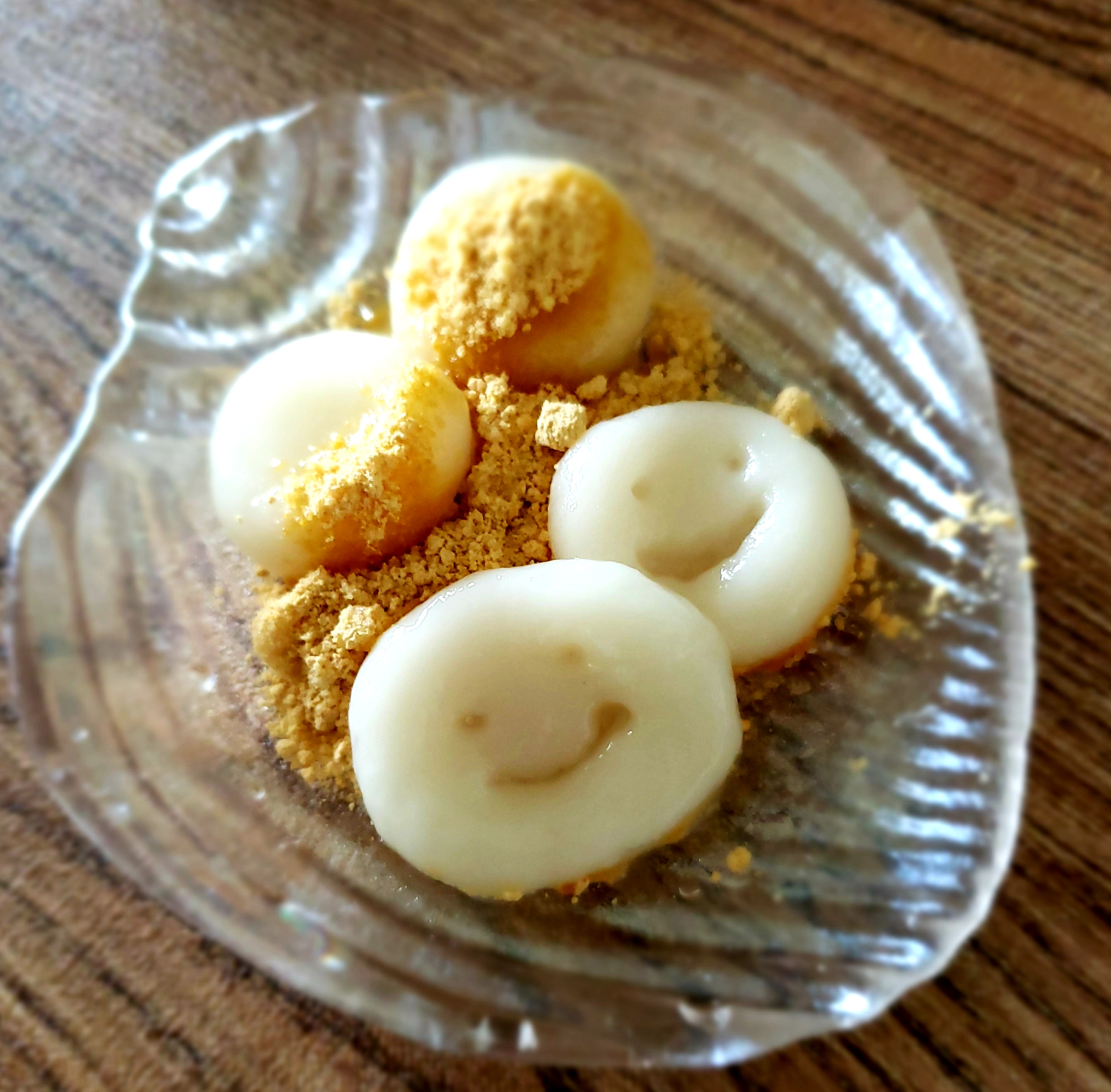 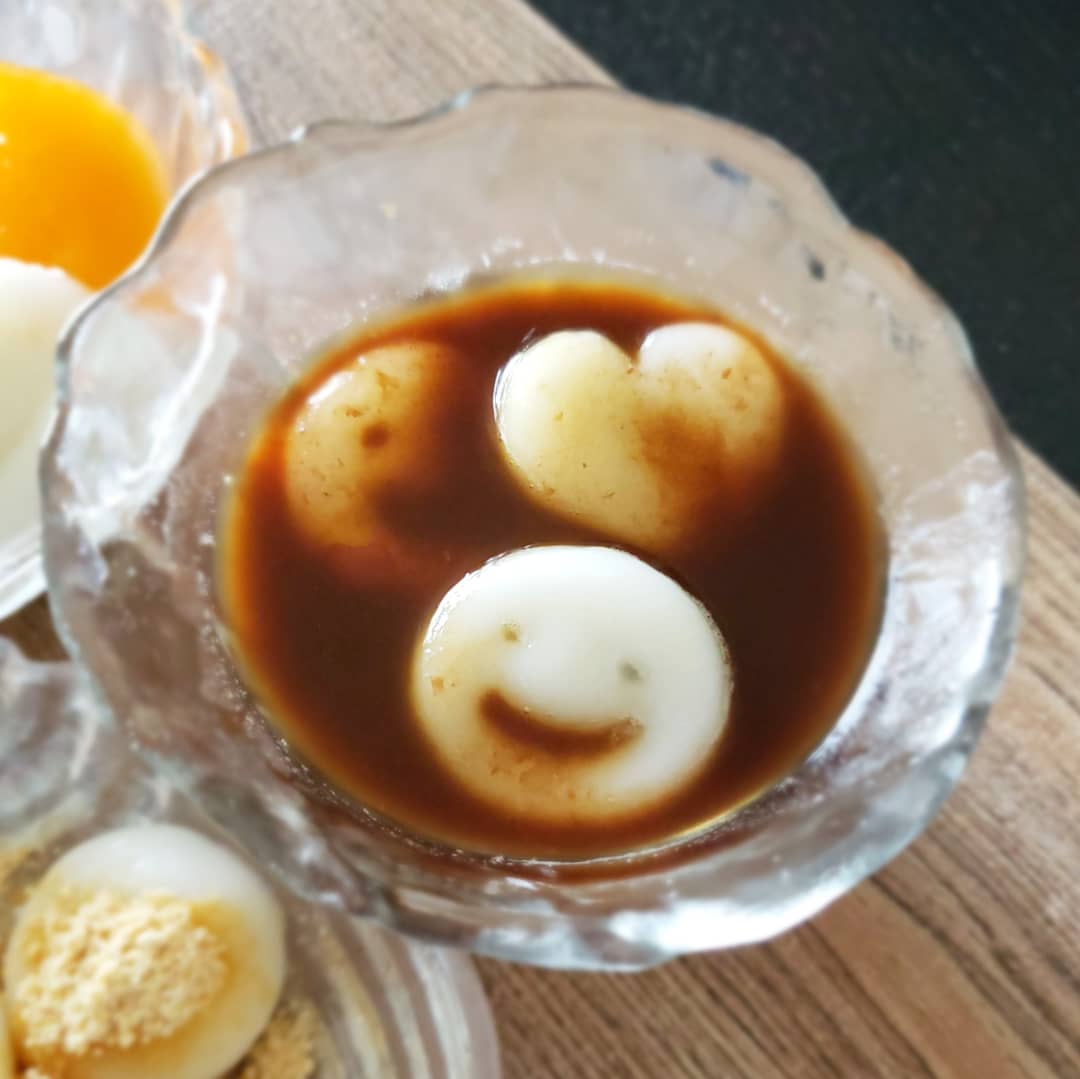 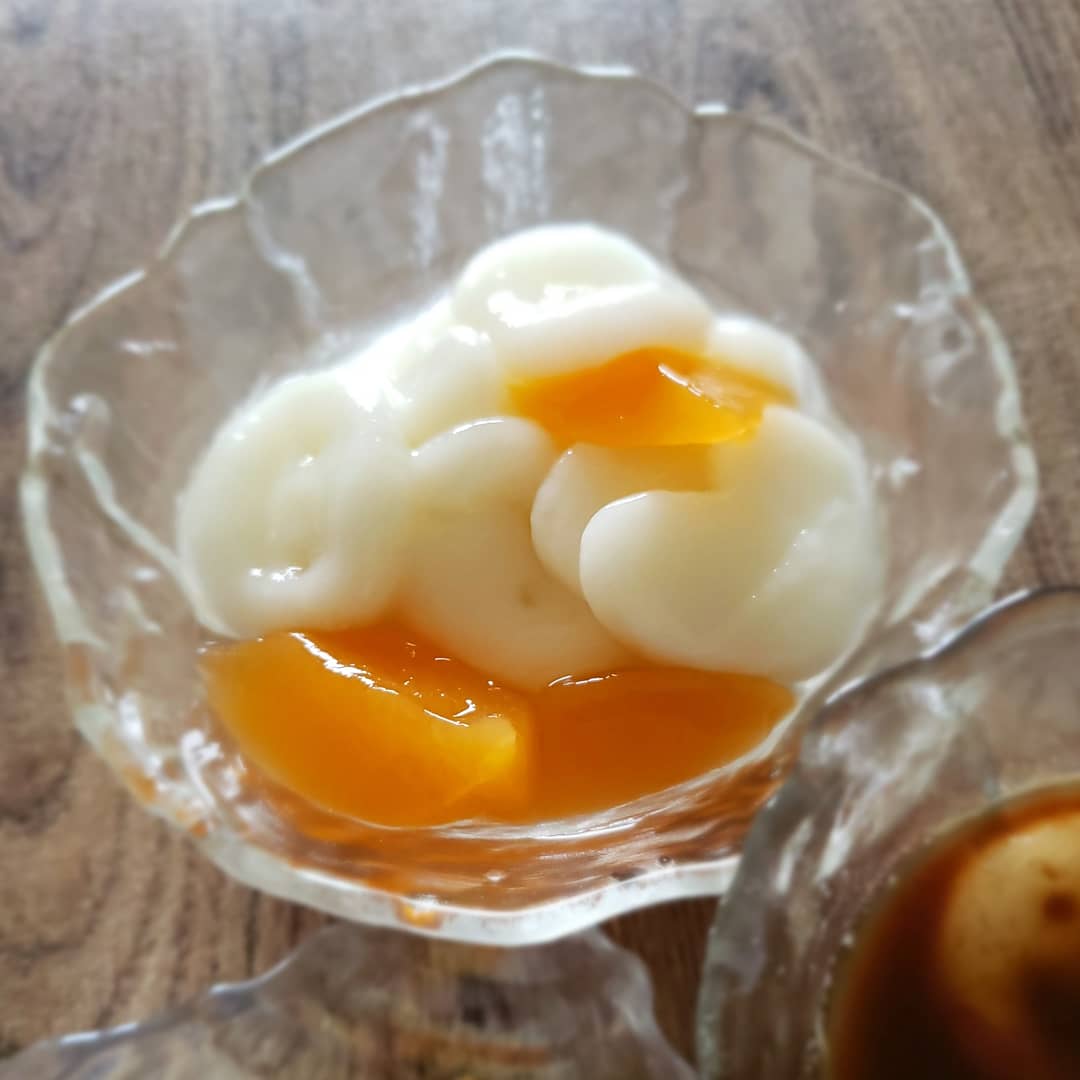 夏休み！白玉団子を作ろう！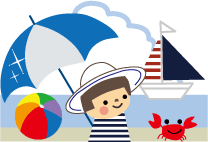 夏休み、親子で白玉団子を作って食べましょう♪8/7（水）プラザノース　キッチンスタジオ＊費用　親子で１０００円（兄弟参加の場合ひとり+５００円）＊時間　上のお子様に合わせてください　例・幼稚園と小学生の兄弟は③へ①　9：30〜11：30　０歳から未就園児②12：00～14：00　幼稚園③14：30〜16：30　小学生（５年生から一人参加できます。費用は800円です。）＊持ち物　エプロン・手拭きタオル・インスタ映え用品（お皿など希望者のみ）問い合わせ　090-7733-2044（Ｍｅｇｕ）megumiritodesu@yahoo.co.jp　　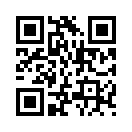 お願い　駐車場が大変込み合いますので、なるべく公共交通機関をご利用ください